Michigan Street Church- Questions to Think About: Why did fugitives find comfort in churches?Why do you think runaway slaves who made it to Buffalo built the Michigan St. Baptist Church?What role did Buffalo native president Millard Fillmore play in trying to keep the South from seceding?What role did Michigan St. Baptist Church play in the Underground Railroad?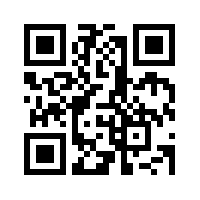 